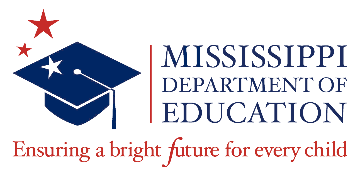 2014-2015McKinney-Vento Homeless EducationGRANTEESMcKinney-Vento Homeless EducationGRANTEESDistrictsAward AmountsCleveland School District$    43,412.54Corinth School District$    39,006.09Harrison County School  District$  141,377.41Hattiesburg School District$    36,330.74Hazlehurst City School District$    25,393.30Jackson Public School  District$  151,055.86Lafayette County School District$    40,265.08Lowndes County School District$    29,642.38Natchez-Adams School District$    33,576.71Noxubee County School District$    30,901.37Oxford School District$    35,858.62Starkville School District$    31,216.11Tupelo School District$    31,137.43Vicksburg-Warren School District$    30,822.68